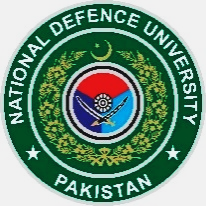                      	INSTITUTE FOR STRATEGIC STUDIES, RESEARCH AND ANALYSIS		NATIONAL DEFENCE UNIVERSITY, ISLAMABADResearch Projects ProgrammePROPOSAL COVER SHEETPROPOSAL DESCRIPTIONProposal Reference No.(Not for completion by applicant)Title of Project:Duration of Project (In Months):Name of Principal Investigator/ Researcher:Qualification:Position/ Appointment:Affiliated Institution:Home Address:Contact Number(s):Email:CV Attached (Yes/No):Letter of Support Attached (Yes/No):Name(s) of Team Member(s):Qualification:Position/ Appointment:Affiliated Institution:Home Address:Contact Number(s):Email:CV(s) Attached (Yes/No):Title of the Project:Introduction:(including Problem Statement)Significance:(Impact of Proposed Project at National Level)Project Description:(Research Question(s), Plan for Work, Timeline and Requirement of Physical Resources/ Facilities)Proposed Project Budget (in detail):